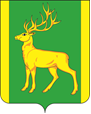 РОССИЙСКАЯ  ФЕДЕРАЦИЯИРКУТСКАЯ  ОБЛАСТЬАДМИНИСТРАЦИЯ МУНИЦИПАЛЬНОГО ОБРАЗОВАНИЯКУЙТУНСКИЙ РАЙОНПОСТАНОВЛЕНИЕ«07» июля 2023 года                                          р.п. Куйтун	                                                 № 574-пО введении на территории муниципального образования Куйтунский район режима функционирования «Повышенная готовность» В связи с прошедшими проливными дождями на территории Иркутской области и повышением уровня воды в реке Ока, в целях предупреждения чрезвычайных ситуаций, которые могут привести к нарушению функционирования систем жизнеобеспечения населения муниципального образования Куйтунский район и объектов экономики, в соответствии с Федеральным законом от 06.10.2003 года № 131-ФЗ «Об общих принципах организации местного самоуправления в Российской Федерации», Федеральным законом от 21.12.1994 года № 68-ФЗ «О защите населения и территорий от чрезвычайных ситуаций природного и техногенного характера», Положением о единой государственной системе предупреждения и ликвидации чрезвычайных ситуаций, утвержденным постановлением Правительства Российской Федерации от 30.12.2003 года № 794, руководствуясь статьями 37, 46 Устава муниципального образования Куйтунский район, администрация муниципального образования Куйтунский районП О С Т А Н О В Л Я Е Т: Ввести на территории муниципального образования Куйтунский район режим функционирования «Повышенная готовность» с 12-00 часов 07.07.2023 года для органов управления и сил муниципального звена территориальной подсистемы Иркутской области единой государственной системы предупреждения и ликвидации чрезвычайных ситуаций муниципального образования Куйтунский район (ТП РСЧС) и установить муниципальный уровень реагирования.Обстоятельства, послужившие основанием для введения режима «Повышенная готовность»: - в связи с проливными дождями прошедшими на территории Иркутской области произошло повышение уровня воды в реке Ока; - возможно подтопление низменных участков местности на территории муниципальных образований Уянское, Усть-Кадинское и Барлукское, что может привести к нарушению функционирования систем жизнеобеспечения населения и объектов экономики.Заместителю мэра по социальным вопросам - председателю эвакоприемной комиссии муниципального образования Куйтунский район Шупруновой Т.П. осуществлять контроль за готовностью пунктов временного размещения к приему пострадавшего населения. Начальнику отдела ГОЧС администрации муниципального образования Куйтунский район Пивцайкину А.И. организовать непрерывный сбор, обработку и передачу через ЕДДС отдела ГОЧС администрации муниципального образования Куйтунский район органам управления и силам ТП РСЧС муниципального образования Куйтунский район информации об оперативной обстановке на территории муниципального образования Куйтунский район.Рекомендовать главам Уянского, Усть-Кадинского и Барлукского муниципальных образований:- организовать проведения мониторинга уровня воды в реке Ока;- организовать передачу сведений об оперативной обстановке на территории сельских поселений в ЕДДС отдела ГОЧС администрации муниципального образования Куйтунский район каждые 2 часа, а при ухудшении оперативной обстановке через 1 час.6. Начальнику отдела организационной и кадровой работы администрации муниципального образования Куйтунский район Кушнеровой О.М. разместить настоящее постановление в сетевом издании «Официальный сайт муниципального образования Куйтунский район» в информационно-телекоммуникационной сети «Интернет» куйтунскийрайон.рф. Управляющему делами администрации муниципального образования Куйтунский район Чуйкиной И.В. опубликовать настоящее постановление в газете «Вестник Куйтунского района».Контроль за исполнением настоящего постановления оставляю за собой.Настоящее постановление вступает в силу со дня его подписания.Исполняющий обязанности мэра муниципального образования Куйтунский район                                                                                                             И.А. Виноградов 